Фото отчет  о проведении Дня Здоровьяв группе раннего возраста №4 воспитатель Безматерных Т.В.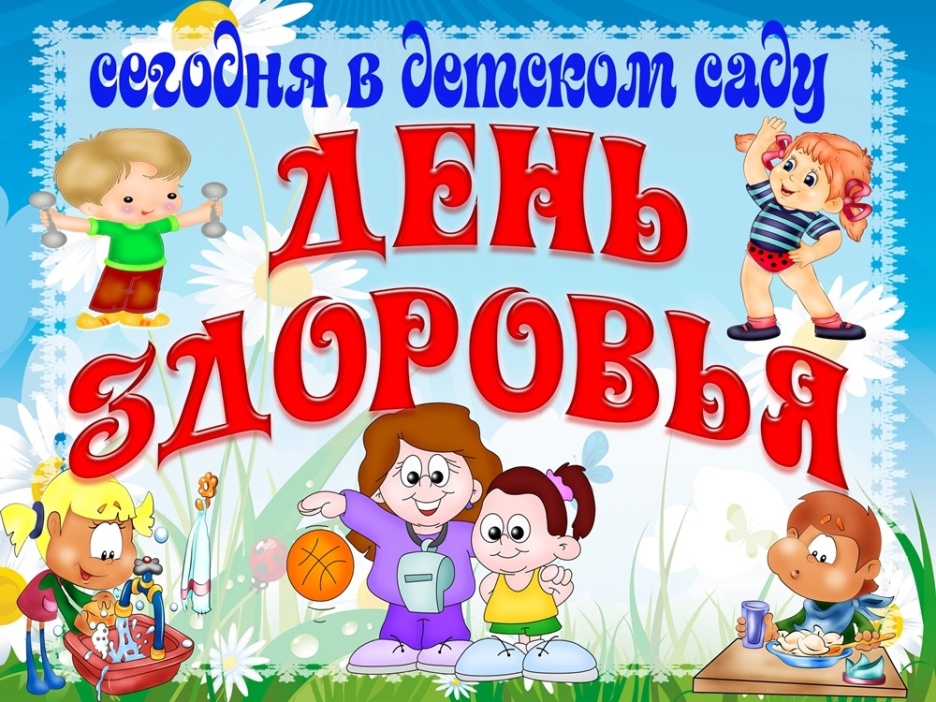 Мы с малышками тоже не остались в стороне, и посвятили этот день укреплению здоровья!
С раннего утра, как и полагается, мы сделали веселую утреннею гимнастику. 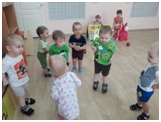 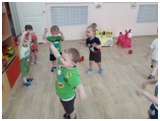 После зарядки выполнили все гигиенические процедуры и сели завтракать.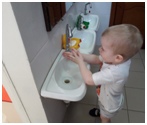 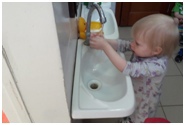 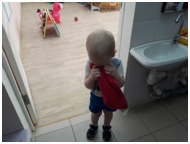  Кушали вкусную и полезную пшенную кашку.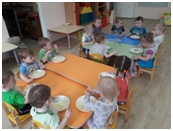  Затем нас ждал сюрприз- мы пошли в весенний лес на прогулку. Да,да не удивляйтесь мамы и папы именно в лес!( развлечение в спортивном зале) Нас ждал зайчик и медвежонок. Мы интересно и с пользой провели время в «весеннем лесу»: играли в подвижные игры с зайчиком, а еще научили умываться мишку, помогли ему собрать шишки и преодолели полосу препятствий из ребристой дорожки и даже не испугались пролезть в туннель! В знак благодарности лесные друзья нас угостили сочными и полезными яблоками, которые мы с большим аппетитом скушали, когда вернулись в группу.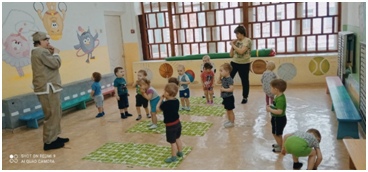 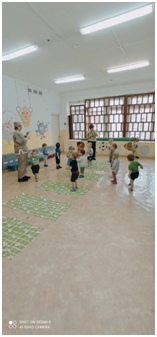 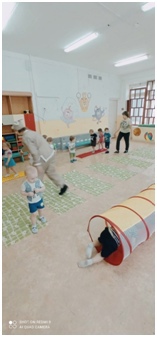 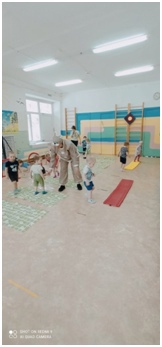 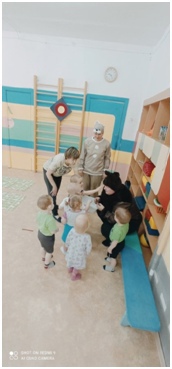 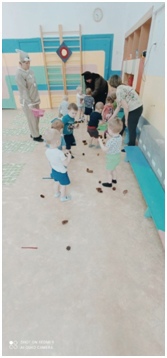 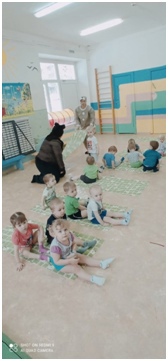 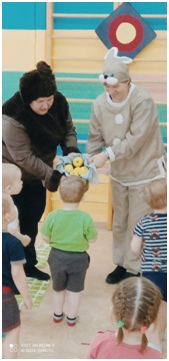 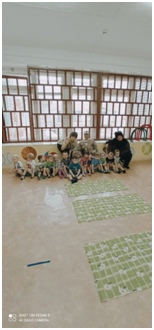 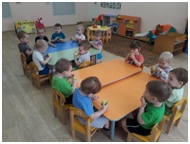 
А дальше по расписанию дня - прогулка!!! На прогулке мы играли в подвижные игры, катались на машинках, качались на качельках, вообщем вся наша прогулка проходит в движении!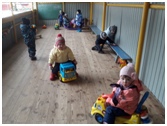 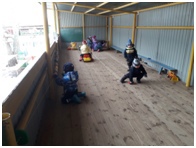 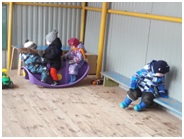  После прогулки, уставшие, но довольные мы пошли на обед! 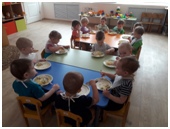 Вот и пора малышам отдохнуть!!! Время 12.30 и мы все спим, отдыхаем!!! Пока мы спим, наш организм растет и наполняется новой силой и энергией!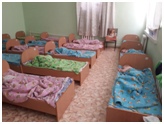 
Отдохнувшие с новыми силами и энергией мы играем вечер с мячами, ходим по массажным коврикам и дорожкам(профилактика плоскостопия )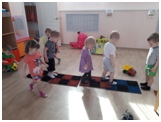 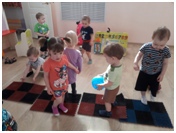 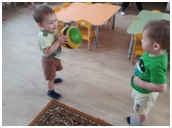 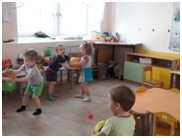 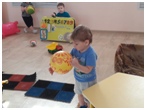 Вот так у нас прошел интересно День Здоровья! Как говорится в известных  пословицах «Береги здоровье с молоду» и «В здоровом теле, здоровый дух!!!!»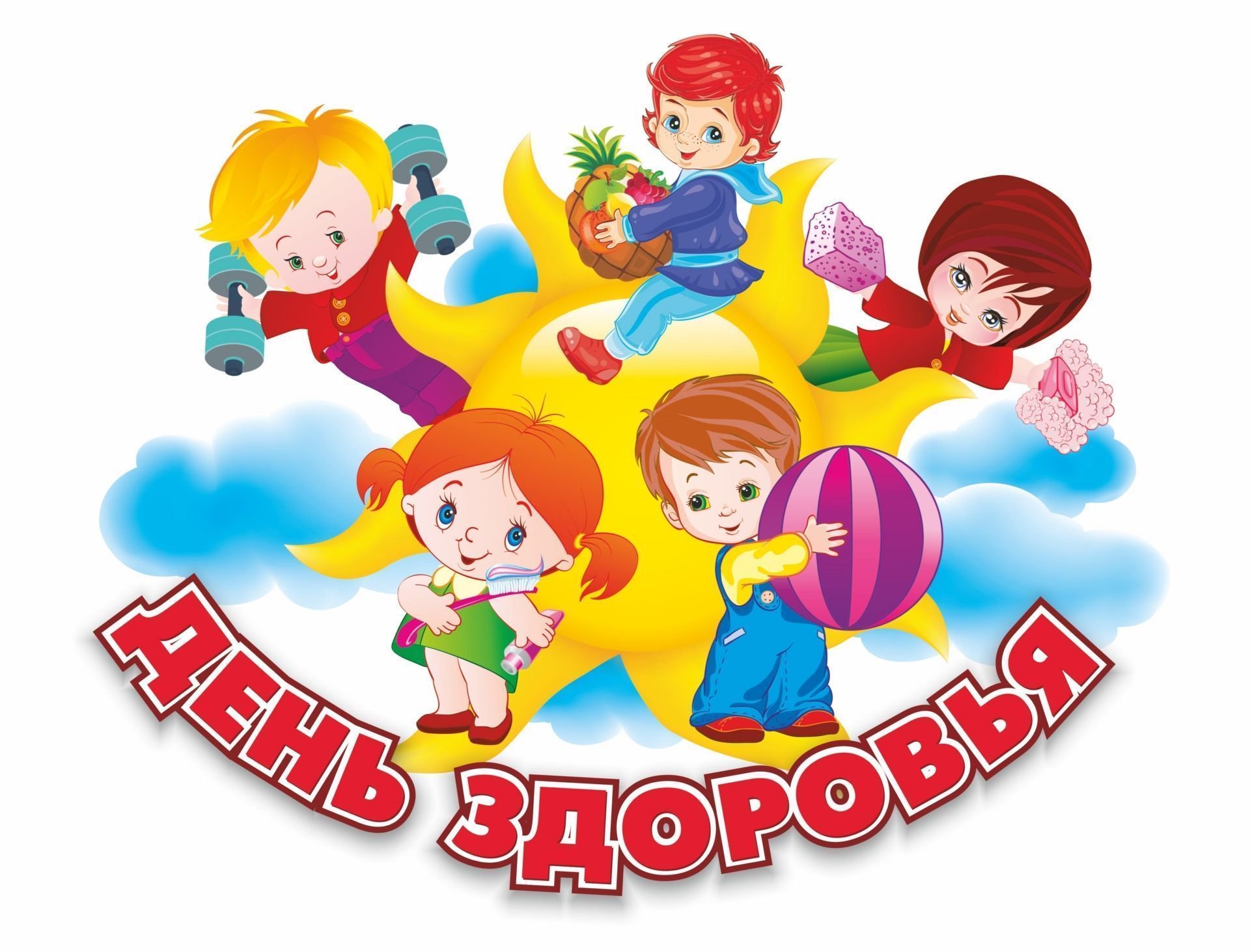 